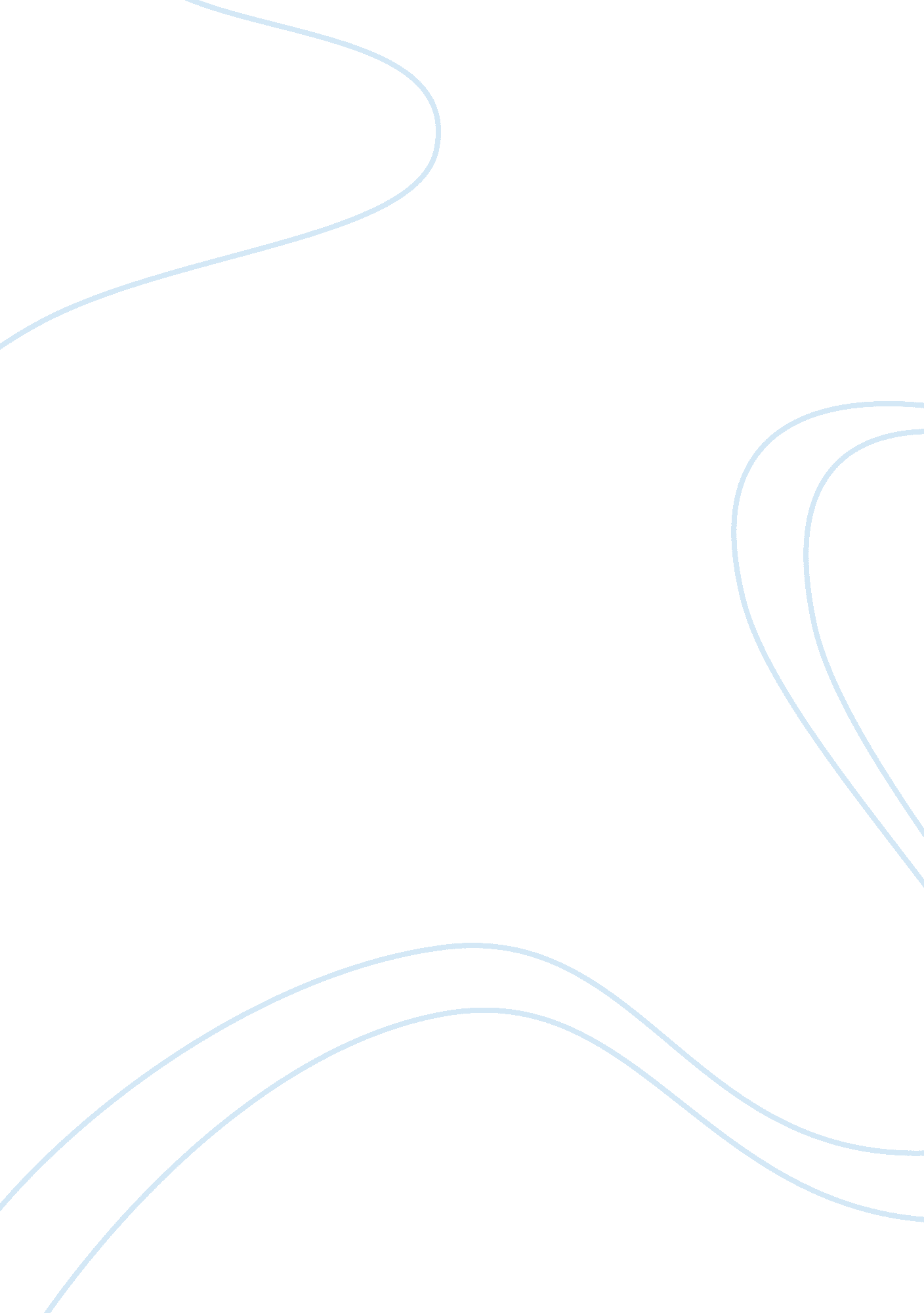 Brazil and production of superstars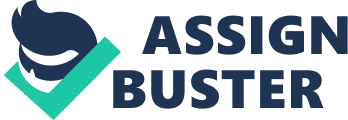 BRAZIL AND PRODUCTION OF SUPERSTARS Brazil is Latin America's breeding ground for superstars in sports. As strange as it may seem, a developing country like Brazil has produced some of best players in the last 25 years especially in the field of soccer and Formula 1. Brazil has won the soccer World Cup five times since 1958. Look at some of the superstars from the world of sports today and you juts might be surprised at the percentage of them coming from Brazil. So why is Brazil such a talent producing country Is the coaching style different or do these players have an advantage because they take up soccer very early in life and plays in very rough conditions. 
Many of these players including Ronaldoinho displayed their passion for soccer by playing on the streets of Brazil. Because of rough conditions and cramped places, they had to find different ways to improvise and in the process learned some of the best maneuvers. In the game of soccer as in any other sport, playing in restricted space means you need to improve your game by setting various targets. This is the only way one can develop his skills with limited resources. all Brazilians players display this kind of skill. You look at them and you know they have such close control of the ball. 
But there are some external factors as well. Soccer is the national sport of Brazil and thus young Brazilians take up soccer very early. Their concentration on promotion of soccer is almost natural since high percentage of youth goes for soccer than any other sport. Apart from that weather also plays an important role. Unlike Europeans, who may find weather a problem now and then, Brazilians can practice throughout the year because of their ideal climate and this gives them more chances to develop their skills. Brazil may be a poor country but it runs its sports business in highly professional manner. 
In early 1900s, soccer was an amateur game but it turned professional when passion for the game grew. Many clubs emerged that later formed their leagues. It took some time for these leagues to be granted professional status by the Brazilian Confederation. (Brazilain Soccer- FAQ) 
Brazil is generally a sports crazy country and this passion is not exclusive to soccer. There are now some 8, 000 sport clubs present nationwide. Soccer obviously takes the lead as the number and size of these clubs far exceed the clubs for other sports. Apart from football, Volleyball, Formula 1 and Tennis are also widely enjoyed. The fact that Brazil has produced some of the best players in various sports proves that Brazilians have used their passion and country's climate to utmost advantage. 
The key to their success is the ability to play under all conditions and on any kind of turf. Since Brazilian youth only desires a piece of land to play on and they are glad to find some grass where they can practice their game. They don't wait for fancy fields, expensive training and power-hungry coaches to train them for success and thus Brazil has been able to produce great players. 
However the sad part of the picture is the rapid export of players. Many of its superstars are playing for other countries or foreign clubs. " Since the early 1990s, the number of players leaving the country to play for clubs abroad each year has risen from 
130 to 850, making Brazil the world's biggest exporter of footballers." This may have a good impact on its economy but definitely robs the country of bright stars who could otherwise prove vital for Brazil's home team. 
References 
1. " Sport in Brazil: A growing export trade in soccer players". The Economist. Jan 20th 2005 
2. " Brazilian Soccer- FAQ" Retrieved online on 28th April from http://www. netvasco. com. br/mauroprais/futbr/faq. html 